Формулы приведения:Где угол альфа лежит  пределах от 0 до 90 градусов.Итак, необходимо уяснить «закон», который здесь работает:1. Определите знак функции в соответствующей четверти.Напомню их: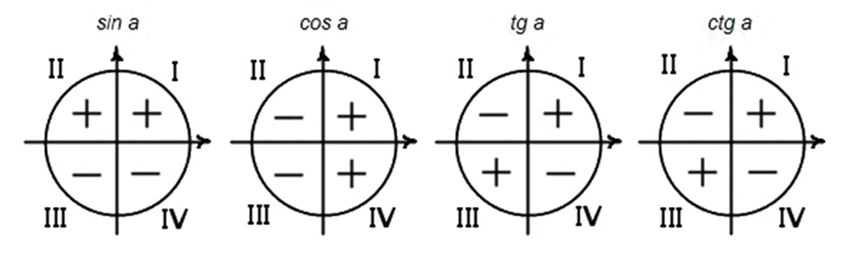 2. Запомните, чтоПри 90 и 270 градусахфункция изменяется на кофункцию (синус на косинус или наоборот, тангенс на котангенс или наоборот).При 180 и 360 градусахфункция на кофункцию не изменяется,  вот и всё.Теперь по представленному закону запишем несколько формул приведения  самостоятельно: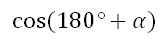 Данный угол лежит в третьей четверти, косинус в третьей четверти отрицателен. Функцию на кофункцию не меняем, так как у нас 180 градусов. Значит,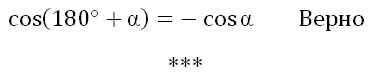 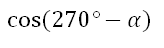 Угол лежит в третьей четверти, косинус в третьей четверти отрицателен. Меняем функцию на кофункцию, так как у нас 270 градусов. Значит,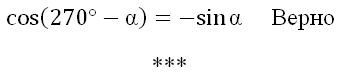 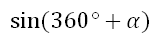 Угол лежит в первой четверти, синус в первой четверти положителен. Не меняем функцию на кофункцию, так как у нас 360 градусов. Значит,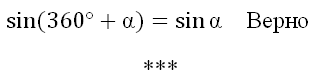 Пример1Вычислить .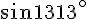 Решение:. 
Значение последнего синуса можно вычислять, а можно и не вычислять в зависимости от поставленной задачи. Очевидно, что калькулятор способен вычислить с одинаковым успехом и , и .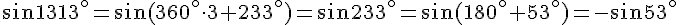 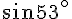 Пример 2.Вычислить .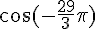 Решение: .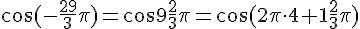 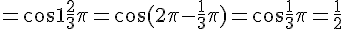 В следующем примере аргумент является отвлеченным числом, которое при решении выразим через , чтобы исключить из аргумента периоды.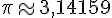 Пример 3.Вычислить .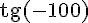 Решение:.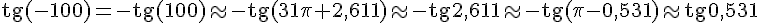 Пример 4.Вычислить .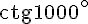 Решение:.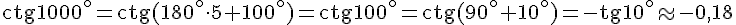 